揭阳华侨中学简介一、揭阳市概况揭阳华侨中学所在的揭阳市是广东省地级市，位于广东省东南部，地处粤港澳大湾区与海西经济区的地理轴线中心，毗邻汕头、潮州，是历史文化名城。揭阳市气候宜人，年平均气温21.4℃。全市陆地面积5240平方公里，现有常住人口705万人，是粤东地区历史最长、面积最大、人口最多的地级市。揭阳市区位优越，交通发达，是粤东、闽西南和赣南的交通枢纽。揭阳潮汕国际机场在揭阳境内，距离学校约20公里；潮汕高铁站距离学校20公里，揭阳高铁站距离学校12公里，揭阳南站（普通火车站）距离学校6公里。沈海高速、汕昆高速、汕湛高速等高速公路四通八达。揭阳至广州、深圳、惠州、厦门、福州及江西、湖北、湖南等方向，均有高速公路直达。二、学校简介揭阳华侨中学创办于1957年，校名为全国人大常委会原副委员长廖承志同志所题写。2008年1月，时任广东省委书记、现任全国政协主席汪洋同志视察我校，对我校的办学成绩给予充分肯定。揭阳华侨中学位处揭阳市区黄金地带，濒临榕江北河，在揭阳大道中段东侧，毗邻榕江新城示范区，交通便捷，环境优雅。学校距离揭阳万达广场0.5公里、市区最大超市卜蜂莲花超市1.5公里、市人民医院（三甲医院）2公里、市政府3公里。学校占地面积18万平方米（近270亩），建筑面积12万平方米，是揭阳市占地面积最大的高中。办学条件优越，育人环境一流，学校文化建设突出人文性，正在抓紧建设孔子书院；有粤东地区最大的体育馆——念慈体育馆，拥有7000多个固定座位，能够举办各类大型活动。除揭阳华侨中学外，还举办幼儿园、小学、初中（均已开工兴建），总投资约 4.8 亿元，将在2020年底完工，预计 2021年秋季招生。学校坚持走“文化立校、质量强校、特色兴校”的发展战略，践行“日新其德，日勤其业”的校训精神，以“成就与发展”为办学理念，以“培养有尊严和时代精神的公民”为培养目标，以“深研精教、激发潜能、促进成长”为教学理念，以“健身心、兴人文、重创造、求发展”为校风，以“勤谨、笃学、精进、超越”为学风，努力打造“注重人文、国际视野、艺体见长”的办学特色。学校获得全国精神文明建设工作先进单位、广东省国家级示范性高中、广东省普通高中教学水平优秀学校、广东省文明单位、广东省依法治校示范校、广东省德育示范学校等省级以上荣誉，其中国家级荣誉6项、省级荣誉10多项、市级以上荣誉30多项。学校现有教职员工357人，在校生5266人。重视教师的专业化发展，着力打造各学科名师和青年骨干教师，为青年教师成长搭建多种平台。每年教师节都重奖优秀教师，2019年用于奖励优秀教师的奖金高达560多万元，其中，一等奖获得者70人，占比高达全体教师的1/4。学校具有“高进优出、低进高出”的培养优势，教学质量不断提高，高考成绩连创新高。学校连续多年被授予“揭阳市高考成绩优异单位”称号，得到学生家长和社会各界人士的高度赞誉。2019年高考上高分优先投档线106人，上本科线1116人，本科上线率近七成。学校尽最大限度地为每一个学生创造成就的机会，努力促进全体学生的全面发展。学校设立了“个性发展奖”，以奖励在任何一个领域表现最优秀的学生。学校现有演讲与口才协会、华苑文学社、潮武武术社、KOB舞蹈社等23个学生社团。学校将不断改善办学条件，全面提高“立德树人”水平，力争把学校办成充满朝气和活力、人文氛围浓厚、内部管理规范高效、教育教学质量好、学校文化辐射力强、社会信誉度高的创新型特色高中。三、补充说明1.2020年新招聘教师，一经录用，由学校给予30000元安家费。2.学校有教师公寓楼，教师住宿条件好，每间居室约50平方米，每位教师可以单人住一套。3.学校有就餐补贴，早餐、午餐和晚餐学校补贴餐费的2/3。4.教师子女就读本校享受优惠条件，就读高中一律按照政府规定的公办学校收费标准收费。另外，学校鼓励青年教师成长，注重培训学习，新教师一般会安排担任班主任工作，优先列入学年绩效考核评优对象（绩效奖金2万—4万），班主任工作补贴目前每月1500元，随着学校发展，班主任工作补贴会不断提高。学校地址：广东省揭阳市榕城区临江南路（揭阳大道中段梅东大桥东侧1000米）联系电话：0663—8696666  8696002   8696167学校网址：http://www.jyqz.net  学校微信公众号：jyqzwxh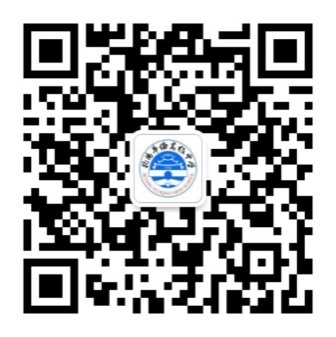 学校位置图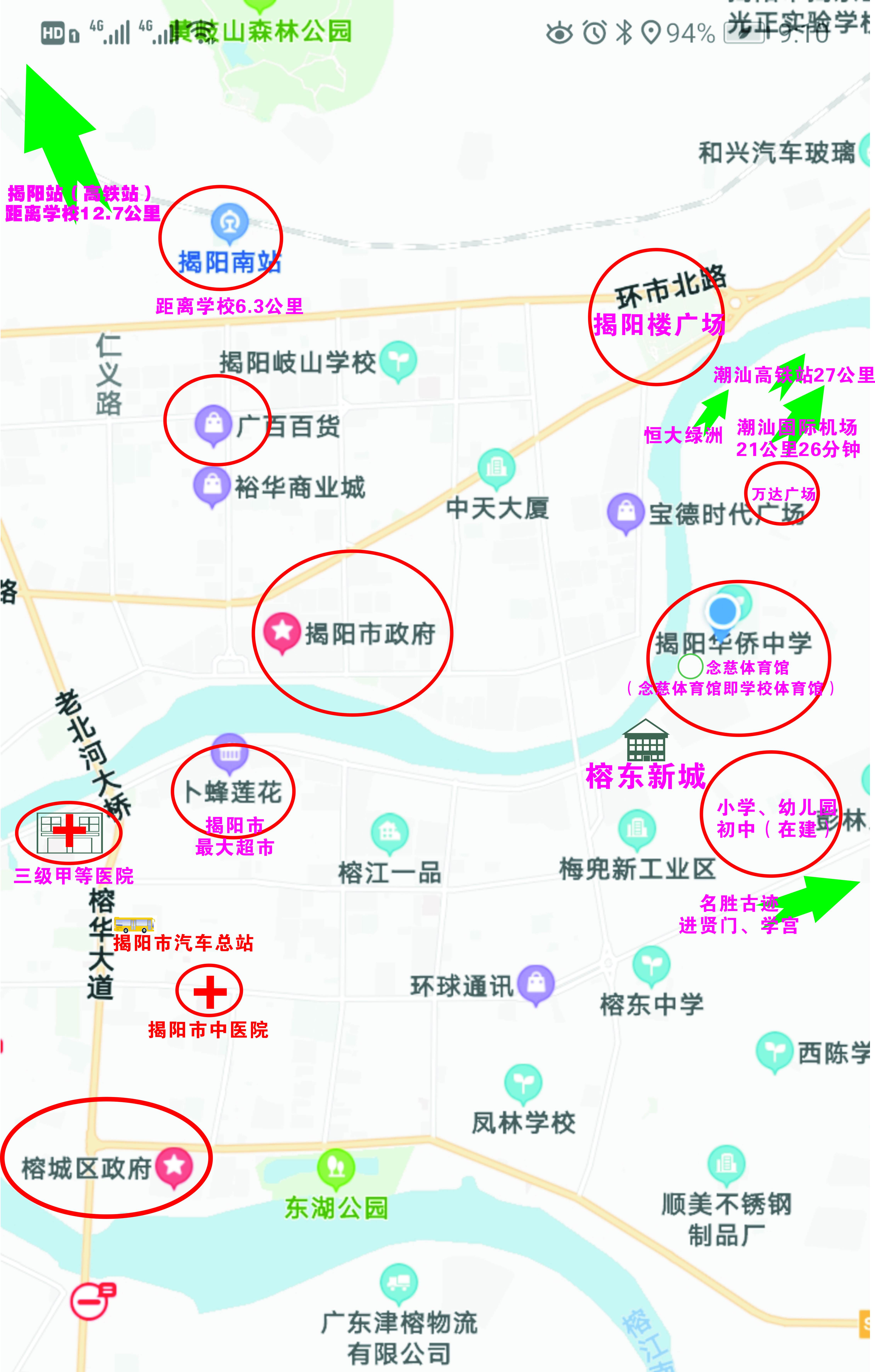 